Вариант № 1Найдите произведение многочлена и одночлена: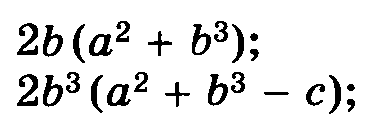 Найдите произведение многочленов:а)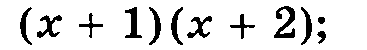 б)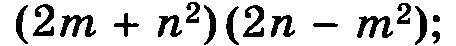 Упростите выражение: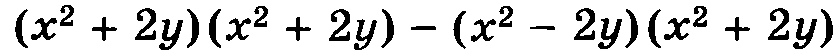 Вариант № 2Найдите произведение многочлена и одночлена: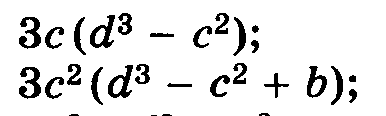 Найдите произведение многочленов:а)   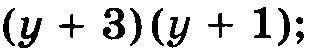             б)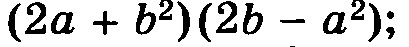 Упростите выражение: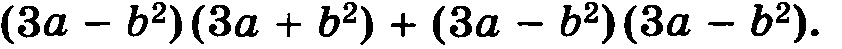 Вариант № 1Найдите произведение многочлена и одночлена:Найдите произведение многочленов:а)б)Упростите выражение:Вариант № 2Найдите произведение многочлена и одночлена:Найдите произведение многочленов:а)               б)Упростите выражение:Вариант № 1Найдите произведение многочлена и одночлена:Найдите произведение многочленов:а)б)Упростите выражение:Вариант № 2Найдите произведение многочлена и одночлена:Найдите произведение многочленов:а)               б)Упростите выражение:Вариант № 1Найдите произведение многочлена и одночлена:Найдите произведение многочленов:а)б)Упростите выражение:Вариант № 2Найдите произведение многочлена и одночлена:Найдите произведение многочленов:а)               б)Упростите выражение: